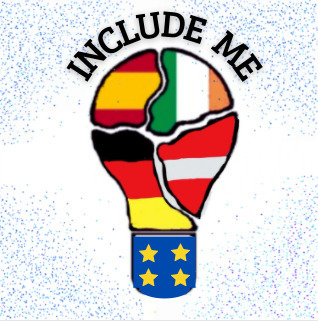 Erasmus Project “Include me “ - Barcelona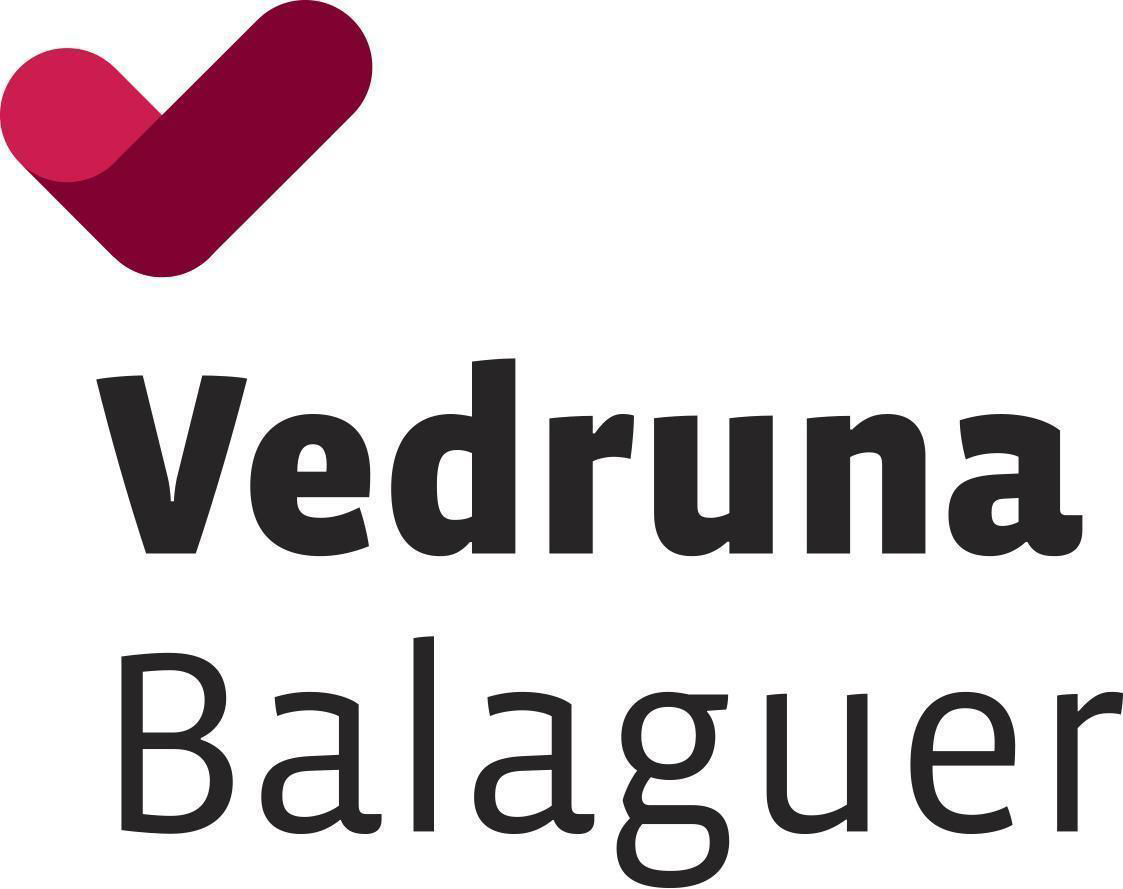 Program from 3rd  to 7th October 202.  TimeSunday 2.10Monday 3.10Tuesdays 04.10Wednesday 05.10Thursday 06.10Friday 07.108:30 – 9:30School partnersArrivalToBarcelona9:00 Welcome CeremonyVisit to PenellesModern talesImproshowA Day in Bacerlona9:30 – 10:30School partnersArrivalToBarcelona10:00 Friendship BingoVisit to PenellesModern talesImproshowA Day in Bacerlona10:30 – 11:00School partnersArrivalToBarcelonaBreakBreakBreakBreakA Day in Bacerlona11:00 – 12:00School partnersArrivalToBarcelona11:30 Town HallWriting StoriesUsing Graffiti(Writing labs)Story dominoes(Writing labs)Figure me out(Writing labs)A Day in Bacerlona12:00 – 13.30 School partnersArrivalToBarcelona12:00 Discovering ourSchoolWriting StoriesUsing Graffiti(Writing labs)Story dominoes(Writing labs)Figure me out(Writing labs)A Day in Bacerlona13:30 – 15:00School partnersArrivalToBarcelonaSchools & CountriesPresentationsLunch and free timeLunch and free timeLunch and freetimeA Day in Bacerlona15:15 - 15:30School partnersArrivalToBarcelonaWarning up GatheringVisit to Museodel L’OrBachata/SchwimmingA Day in Bacerlona15:30 -17:00School partnersArrivalToBarcelonaSchools & CountriesPresentationsGames by theriverVisit LleidaBachata/SchwimmingDeparture17:00School partnersArrivalToBarcelonaBreakBreakBreakBreakDeparture17:30 – 19:30School partnersArrivalToBarcelonaFortune TellerBoard RaceFree timeDeparture20:00School partnersArrivalToBarcelonaDinner at SchoolDinner at School19:30Closing CermonyDiplomas/FarewellDeparture22:00School partnersArrivalToBarcelonaBack to BalaguerDeparture